INTERPRETAÇÃO DO TEXTO- VOCÊ TROCA? – EVA FUNARIDEPOIS DE OUVIR A HISTÓRIA QUE A PROFESSORA CONTOU, VAMOS REALIZAR AS ATIVIDADES ABAIXO:QUAL É O TÍTULO DA HISTÓRIA?MARQUE UM X NA ALTERNATIVA CORRETA:REESCREVA AS FRASES ABAIXO TROCANDO OS DESENHOS POR PALAVRAS.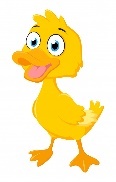 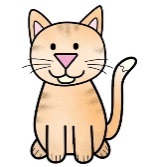 VOCÊ TROCA UM               CONTENTE POR UM               COM DENTE?___________________________________________________________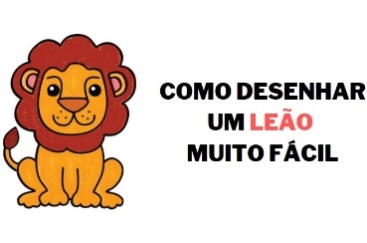 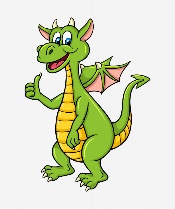 VOCÊ TROCA UM                 SEM DENTE POR UM                   OBEDIENTE?___________________________________________________________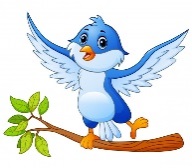 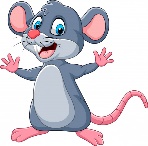 VOCÊ TROCA UM                 DE CAMISOLA POR UM                    NA GAIOLA?____________________________________________________________NO ESPAÇO ABAIXO DESENHE A PARTE QUE VOCÊ MAIS GOSTOU DA HISTÓRIA.VOCÊ GOSTOU DAS TROCAS QUE FORAM FEITAS? POR QUÊ?________________________________________________________________________________________________________________________________________________________________________________________________________________________________________AGORA É A SUA VEZ!!! CRIE UMA TROCA E REGISTRE NAS LINHAS ABAIXO.______________________         ___________________________________________         ___________________________________________         _____________________